Document  8 : L’ordre de réparation 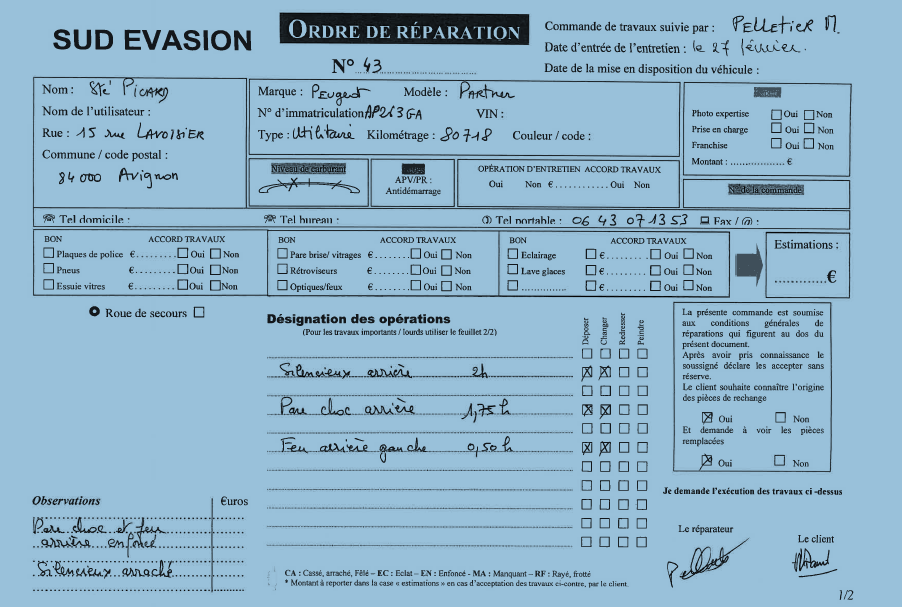 